КИРОВСКАЯ ЦЕНТРАЛЬНАЯ БИБЛИОТЕКАМУНИЦИПАЛЬНОЕ КАЗЕННОЕ УЧРЕЖДЕНИЕ КУЛЬТУРЫ«ЦЕНТРАЛЬНАЯ МЕЖПОСЕЛЕНЧЕСКАЯ БИБЛИОТЕКА»Информ - подборка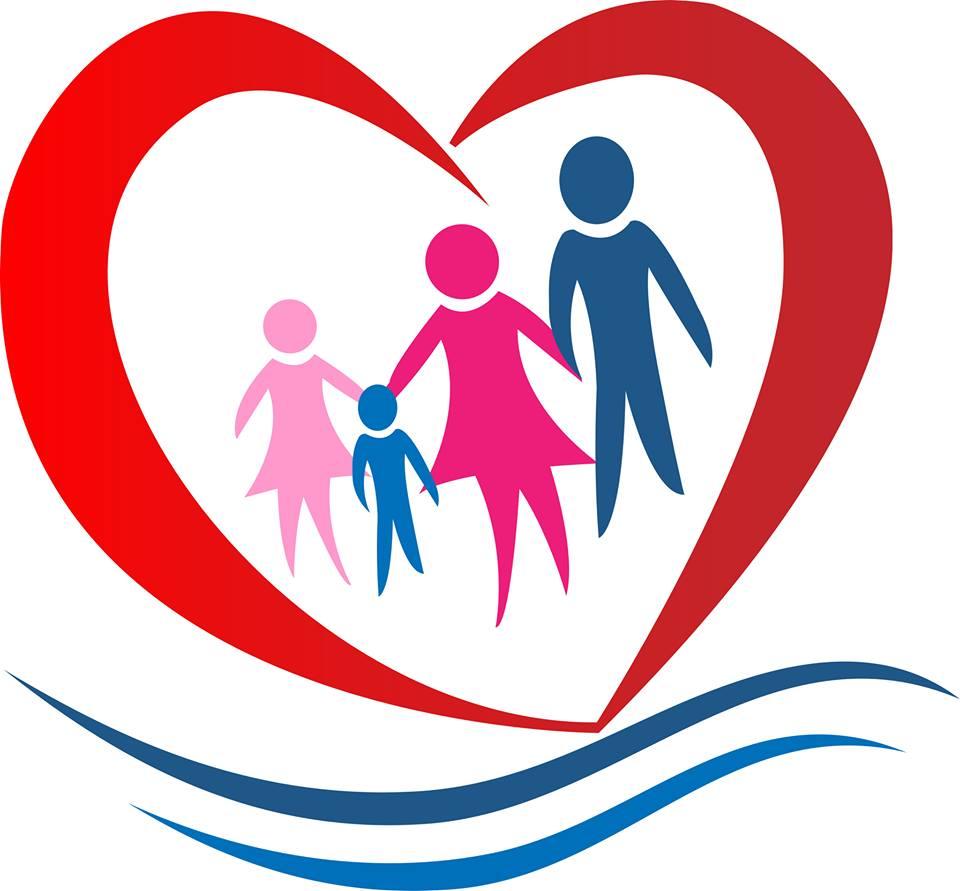 Кировск2018Государство в современном обществе заинтересовано в укреплении семьи как социального института.  В последние годы в России в целях укрепления семьи как основы государства и формирования условий, при которых семья могла бы чувствовать себя защищенной и уверенной в будущем, принят ряд нормативных правовых актов, направленных на поддержку семьи, материнства и детства. В них определены специальные меры государственной поддержки  семьи: учреждены дополнительные отпуска (в связи с рождением ребенка, по уходу за маленькими или больными детьми и др.); установлены денежные пособия (например, по уходу за ребенком, по беременности и родам); введены особые льготы (например, перевод беременных женщин, а также женщин, имеющих детей в возрасте до трех лет, в соответствии с медицинскими требованиями на более легкую работу без уменьшения заработной платы) и др. Предлагаем вниманию читателей информационную подборку «Современная семья: права, льготы, пособия», рассказывающую о разработанных правительством мерах поддержки семьи. Для более подробного знакомства с материалом приводится перечень статей из местных и региональных газет, освещающих меры государственной поддержки семьи в Ленинградской области и Кировском районе. Материал предназначен для молодых родителей и их семей.Субсидии для семей с детьми в 2018 году: новые выплаты и пособияПравительство страны для стимулирования рождаемости, предоставляют поддержку, как родителям, так и другим членам семьи, осуществляющим уход за ребенком. Им назначаются и выплачиваются различные пособия, а также ряд субсидий.Размеры социальной помощи раньше полностью зависели от уровня инфляции, но в 2018 году начала использоваться другая система подсчетов. Основные изменения произошли в расчете размеров пособий по уходу за малышом. Теперь размер данных пособий зависит от стоимости потребительской корзины.Какие типы субсидий доступны для семей с детьми в 2018 годуИндексация пособий в 2018 году прошла 1 февраля. От размера региональных выплат также зависит доход каждого члена семьи. По приказу Госдумы, произошли следующие изменения, которые затронули пособия семьям, имеющих детей:Продление материнского капитала до 2022 года, а индексацию приостановили до 2020 года.Малоимущие семьи будут получать пособие на первого ребенка до достижения им 1,5 лет. Начисление в регионах происходит по принципу адресности до достижения ребенком возраста трех лет.Установлен единый индексационный порядок социальных выплат, а увеличение размера будет происходить в соответствии с фиксированной процентной ставкой, а рассчитываться она будет на основе стоимости продуктовой корзины. Индексация федеральных выплат будет происходить каждый год 1 февраля, а региональные выплаты будут индексироваться каждые 6 месяцев. Увеличение детских пособий в 2018 году произошло на 3,2%.Малообеспеченные семьи смогут получать выплаты из материнского капитала в размере 10523 рубля. Выплата будет происходить до тех пор, пока ребенок не достигнет возраста трех лет или на капитале не закончатся деньги. В момент расчета выплаты может быть надбавка, ее величина определяется за счет регионального прожиточного минимума.Выплаты для детей доступны на федеральном и региональном уровняхГлавной целью всех государственных программ, направленных на поддержку семей – это повышение рождаемости. Особенно актуальны данные программы в регионах с демографическим кризисом. Кроме всех федеральных дотаций, есть и региональные субсидии для семей с детьми. В соответствии с последними изменениями, семьи, в которых доход на человека ниже установленного МРОТ начисление социальной помощи будет производиться до достижения ребенком 1,5 лет. Малообеспеченные имеют право на получение пособия до достижения ребенком трехлетнего возраста.На федеральном уровне, выплата пособий будет производиться гражданам всех категорий, а на размер суммы будет оказывать влияние доходы родителей и количество детей в семье.В 2018 году начинается программа по субсидированию процентной ставки по ипотеке при рождении второго и третьего ребенка. Перечислений средств будет производиться сразу на банковский счет, в котором прошло оформление ипотеки.Государство окажет помощь в оплате доли, которая составляет 4,5%, оставшуюся сумму семьям придется платить самостоятельно. На сегодняшний день молодые семьи имеют право на получение следующих выплат:Единовременное пособие женщинам, которые встали на учет в первом триместре беременности – 632 рубля.Единовременная выплата при рождении малыша – 16873 рубля.Пособие по беременности и родам – равно 100% от среднего заработка, но не менее 43652 рубля при подсчете по МРОТ.По уходу за новорожденным ребенком – при рождении первого ребенка официально трудоустроенным не менее 3765 рублей, остальным категориям граждан – 3163 рубля. За второго и следующих детей 6327 рублей.Жены военнослужащих – 26720 рублей.На ребенка, отец которого проходит службу по призыву – 11451 рублей.Выплаты федерального направления не всегда могут улучшить материальное состояние семей, поэтому руководители регионов привлекают к субсидированию внебюджетные средства. В момент расчета размеров выплат используется динамика увеличения цен на детские товары и питание. Семьи с детьми имеют право на получение следующих видов региональных выплат:Ежемесячная социальная помощь беременным женщинам и матерям, которая платится на протяжении 36 месяцев.Региональный родительский капитал, сумма которого составляет 70 000 рублей.Ежегодная выплата на учащегося школы, колледжа или ВУЗа, до достижения ребенком 18 лет.Выплаты семьям, в которых воспитывается ребенок инвалид.Ежеквартальная выплата семьям, в которых родилась двойня.Ежемесячные выплаты студенткам с детьми.Оформление единовременной субсидии при рождении ребенкаНезависимо от того, сколько детей в семье, после рождения малыша женщина имеет право на получение определенной суммы денег из государственного бюджета. На момент подачи документов на выплату, ребенку должно быть не более 6 месяцев. Размер данной выплаты одинаковый, как для работающих женщин, так и для безработных и составляет 16873,54 рубля.Право на получение данной субсидии для семей с детьми в 2018 году имеет только один из родителей. Граждане с официальным трудоустройством могут обратиться за выплатой к работодателю, написав заявление, которое он отправит в Фонд социального страхования.Оформление единовременной субсидии при рождении ребенкаСтуденты и граждане без работы получают данную выплату в органах социальной защиты населения по месту регистрации. Если семья усыновляет малыша, то они также имеют право на получение данной выплаты. Приемные родители за выплатой обращаются в местные органы социальной защиты населения.Процедура оформления имеет несколько особенностей, в зависимости от того, куда человек будет обращаться с документами на получение. Если выплата будет оформляться по месту работы, то заявление и документы необходимо будет предоставить в бухгалтерию. Если граждане безработные, то документы подаются в социальную защиту.Также, от места получения выплаты зависит количество документов, которые необходимо будет приготовить. Оформление производится в следующем порядке:Человек приносит пакет необходимых документов в бухгалтерию по месту работы или сотрудникам социальной защиты населения.Через 10 дней после подачи человек получает решение о назначении выплаты или отказе.С места работы компенсация будет выплачена в ближайшую заработную плату, если из социальной защиты, то они будут зачислены на предоставленный банковский счет или отправлены почтовым переводом.Прежде чем начать оформление пособия, необходимо посетить органы социальной защиты и получить перечень документов, которые необходимо собрать. Трудоустроенному гражданину получать пособия легче. Ему просто необходимо написать заявление и принести справку из ЗАГСа формы Ф24, паспорта родителей и справку от второго родителя, что данное пособие не получается. При оформлении пособия через социальную защиту, необходимо принести следующие документы:Заявление на получение пособияСНИЛССправка о составе семьи, которая подтвердит совместное проживание ребенка с родителями.Оригиналы и ксерокопии паспортов обоих родителей.Выписку из трудовой книжки.Справку из собеса, что данное пособие не было назначено ранее.Ежемесячная выплата для детей до 1,5 летВыплаты молодой семье при рождении ребенка до 1,5 лет назначаются только одному из родителей, тому, кто осуществляет уход за малышом. Назначается эта выплата независимо от статуса родителей и количества детей в семье. Обязательно требуется взять второму родителя справку из социальной защиты, что данное пособие не выплачивается. На размер пособия в 2018 году оказывает влияние статус, в котором находится мать.Если мать трудоустроена официально, то минимальный размер пособия будет составлять 3163,79 рублей при рождении первого ребенка и 6327,57 рублей на второго и последующих детей, расчет производится на основании заработка за последние 730 дней. Данные суммы будут выплачиваться, если доход ниже МРОТ. Максимальная сумма данного пособия составляет 24536,55 рублей, но в общей сумме, оно не может быть выше 100% от среднего заработка МРОТ.Если мать не трудоустроена официально, то при рождении первого ребенка сумма пособия будет составлять 3163,79 рублей, а при рождении второго и последующих детей 6327,57 рублей.Детское пособие для детей до 3-х летТак же есть и другие выплаты семьям с детьми в 2018 году – это пособия на ребенка от 1,5 до 3-х лет в размере 50 рублей. На данное пособие имеют право следующие категории граждан:Мамы с официальным трудоустройством и другие члены семьи, которые находятся в отпуске по уходу за ребенком.Женщины, которые являются инвалидами 1 и 2 группы, а также студентки очного отделения.Папы и другие члены семьи, которые осуществляют уход за малышом, а также усыновители и опекуны.Женщины, проходящие службу на территории России и за ее пределами.Женщины, которые были уволены по причине ликвидации предприятия.Индивидуальные предприниматели.Данная льгота предназначена для отдельных категорий граждан. Также есть специальные персонифицированные пособия, которые получают семьи, проживающие в районах близких к Чернобыльской АЭС. Им положена материальная помощь в размере 6000 рублей, до 2016 года предусматривалась двойная выплата.Жены военнослужащих по призыву имеют право на получение пособия в размере 10528,24 рубля.Семьи, в которых были рождены двойняшки или тройняшки, имеют право на получение пособия в стандартном размере в течение 36 месяцев.Какие пособия положены за второго ребенкаМинимальный размер пособия на второго ребенка также прошел изменения, размер пособия увеличился до 6327,57 рублей. Данное пособия имеют право получать не только трудоустроенные женщины, но и женщины числящиеся безработными. Если в семье родился второй малыш, то им положены новые субсидии для семей с детьми, на сегодняшний день если такая семья признана малоимущей, то она имеет право на получение денег из средств материнского капитала.Данное пособие предоставляется и работающим, и неработающим гражданам, а также студенткам очного отделения. Студенткам для получения данной выплаты необходимо предоставить справку из деканата, о том, что она обучается в ВУЗе.Размер пособия для нетрудоустроенных граждан составит 6327,57 рублей, если у них на воспитании еще один ребенок, не достигший возраста 18 лет.Размер пособия для трудоустроенных граждан равен 100% их среднему заработку за последние 730 дней.Воспользоваться льготами из материнского капитала смогут граждане, у которых родился или был усыновлен ребенок после 1 января 2018 года. Данная выплата предоставляется по причине низкого дохода у работающих родителей. Предоставляется выплата на основании закона №481 на следующих условиях:У новорожденного гражданство Российской Федерации.Среднедушевой доход семьи не превышает 1,5-кратный МРОТ.Выделение денег на выплату производится Пенсионным фондом до достижения ребенком возраста 1,5 года.У гражданина есть право подавать документы одновременно на материнский капитал и на получение выплаты из данного капитала.Расчет выплаты производится на индивидуальных условиях. Средний размер данного пособия по стране составляет 10523 рубля.Остаток средств на материнском капитале семья может использовать на улучшение жилищных условий, социальную адаптацию несовершеннолетних и на пенсию мамы.В регионах размер субсидии будет отличаться в зависимости от влияния действующего районного коэффициента.О материнском капитале в 2018 годуВ соответствии с последними изменениями, действие материнского капитала было продлено до 2022 года. Но также была проведена заморозка данного капитала, то есть он не будет индексироваться в соответствии с темпом роста инфляции.Экономические специалисты считают, что заморозка может отрицательно сказаться на молодых семьях. Так как за счет инфляции снижается покупательная стоимость рубля, а индексация помогла бы не обесценивать программу.Самое частое использование материнского капитала – это улучшение жилищных условий. То есть родители имеют право приобрести квартиру в новостройке или погасить уже взятую ранее ипотеку.Также в 2018 году разрешается использование ЕДВ со средств материнского капитала в размере 25000 рублей, условия получения остались такими же, как и в прошлом году.Главным условием для получения выплаты является эффективное применение средств капитала, то есть его можно использовать на улучшение жилья, социальную адаптацию инвалидов или на оплату обучения ребенка.Субсидии малоимущим семьям с детьми до совершеннолетия ребенкаНа сегодняшний день государство активно борется с бедностью. В связи с чем, были созданы дополнительные выплаты семьям с детьми в 2018 году. В соответствии с законом данная выплата производится один раз в квартал или в месяц во всех регионах.Также правительство акцентирует внимание на том, что граждане должны думать о собственном трудоустройстве, а не только полагаться на пособия, которые выплачиваются в 2018 году. Выплаты назначаются в следующих размерах:До достижения ребенком 3-х лет максимальная сумма выплаты составляет 10 000 рублей.На воспитание ребенка от 3-х лет и до 16 лет, максимальная сумма пособия составит 5000 рублей.Если в семье есть ребенок инвалид, не достигший 18 летнего возраста или инвалид с детства не достигший возраста 23 лет, то выплата составит 12 000 рублей каждый месяц.Для получения данной субсидии суммарный доход обоих родителей должен быть ниже МРОТ за последний квартал. Также при оформлении пособия обоим родителям потребуется предоставить справки по форме 2НДФЛ с места работы. Если дети 16-летнего возраста обучаются в ВУЗе или колледже, то необходимо взять справку, которая подтвердит факт обучения.О статусе многодетной семьиВ соответствии с законодательством многодетной семьей считается та семья, в которой воспитывается трое детей. Но у многих родителей возникают трудности, когда оформляются льготы и пособия семьям с детьми в 2018 году. И чтобы восстановить справедливость, родители обращаются в судебные органы.Источником проблем является Указ Президента «О мерах по социальной поддержке многодетных семей», в котором сказано, что статус многодетной семьи региональные власти устанавливают самостоятельно.Статус многодетной семьиВ итоге, если регион определил, что для многодетной семьи необходимо иметь 5 детей, то по-другому не будет, так как нормы общего законодательного значения просто становятся второстепенными. Для многих республик страны большое количество детей в семье является нормой, поэтому в них планка становится значительно выше.Но кроме количества детей, необходимо выполнить ряд других условий, которые являются элементом статуса многодетной семьи, к ним относятся:Все дети не должны достигать возраста 18 лет, но если ребенок получает высшее образование, то возрастной минимум сдвигается до 23 лет. При этом неважно, на какой основе ребенок обучается, на платной или бесплатной, главным здесь становится форма обучения, она должна быть только очной.Все дети должны быть прописаны с родителями, независимо от того где они проживают по факту. Именно по этому студенту из многодетной семьи лучше не проживать в предоставляемом ВУЗом общежитии, так как в них делают временную прописку, в результате семья потеряет привилегии.Государственные субсидии для многодетных семей при постройке или покупке жильяГосударство предоставляет субсидии на ипотеку семьям с 2 детьми и многодетным семьям. Они имеют право на улучшение жилищных условий в льготном порядке.Многодетная семья имеет право претендовать на получение муниципального жилья по нормам жилой площади. Как правило, возникающие сложности с муниципальным жильем приводят к тому, что большая часть семей дает согласие на получение ипотеки на льготных условиях.Предоставляемая субсидия перекрывает часть расходов при покупке жилья, оставшуюся часть суммы семья перекрывает самостоятельно, любым удобным для них способом – это наличная оплата, кредитные средства или материнский капитал. Срок предоставления субсидии полностью зависит от возможностей местного бюджета, при экономическом спаде семья может ждать выплату на протяжении нескольких лет.Предоставление субсидии происходит по ряду основных правил, которые следует учесть перед оформлением, к ним относятся:Предоставление денег происходит безвозмездно, то есть они не подлежат возврату.Перечень целей, на которые денежные средства можно использовать, имеет сильные ограничения – это покупка жилой площади на вторичном или первичном рынке или финансирование строительства собственного дома. Если приобретается квартира на первичном рынке, то строительство должно уже завершаться, то есть готовность должна составлять не менее 70%.На объекте недвижимости, который приобретается, не должен лежать арест или любое другое обременение.Реализация денежных средств происходит в ограниченные сроки, как правило, в течение 6 месяцев, если в этот срок использовать субсидию не получилось, то она отменяется и семье придется снова вставать в очередь на ее получение.    Также есть ограничение по продолжительности проживания родителей на территории России. Но детальная информация по данному условию предоставляется в администрации регионов.Также государство предоставляет многодетным семьям субсидию на строительство собственного дома. Условия для получения не отличаются от условия для ипотеки. Перечисление субсидии может произойти до начала строительства, на приобретение строительных материалов и оплаты услуг от строителей, или же по окончанию строительства, как компенсация затрат для многодетной семьи.При перечислении до начала стройки, деньги должны быть использованы в течение 6 месяцев с момента получения, а возведение дома должно произойти на 2/3.При перечислении денег после окончания стройки, семье потребуется собрать все чеки и квитанции, на основании которых будет рассчитываться величина расходов.Чтобы оформить и получить субсидию на жилье, многодетной семье необходимо собрать необходимые документы:Оригиналы и ксерокопии паспортов всех взрослых членов семьи и свидетельств о рождении на детей, не достигших 14-летнего возраста.Оригинал и ксерокопию свидетельства о заключении брака.Справка, подтверждающая, что необходимо улучшение жилищных условий. Получить такую справку можно в органах местного самоуправления, выдаются они на основании резолюции жилищной комиссии.Справка о доходах.Ксерокопия и оригинал трудовой книжки.Выписка из домовой книги, берется в паспортном столе.Бумаги, которые удостоверят право собственности, если уже имеется жилая площадь.Справка из деканата, если ребенку уже есть 18 лет, но он обучается в ВУЗе.Собрав все документы и взяв заявку на участие, семья обращается в территориальный отдел по жилищной политике. Стоит знать, что есть регионы, в которых прием документов производится не каждый год, только в определенный сезон, например с апреля по сентябрь.
В течение месяца после подачи документов, семья получит ответное письмо с решением. Если принятое решение будет положительным, то семью поставят в очередь, и им останется дождаться своей очереди.Стоит обратить внимание, что выдача субсидии будет произведена не раньше следующего года, а то и позже. При покупке жилья это необходимо учитывать.Другие пособия и выплаты для многодетных семейСубсидии для семей с двумя детьми 2018 года и многодетным семьям не ограничиваются только ипотекой и строительством жилья. На законодательном уровне предоставляются и другие виды субсидий, к ним относятся:Компенсация расходов на оплату ЖКХ – размер и условия предоставления устанавливают регионы самостоятельно.Компенсация расходов на стационарный телефон.Ежемесячная выплата при уходе за ребенком до достижения им возраста 1,5 лет – 6327,57 рублей за второго и следующих детей.Пособие для семей, в которых воспитывается 10 и более детей.Единовременная выплата при награждении родителей президентским орденом родительской славы. Выдача ордена происходит семьям, в которых воспитывается 7 и более детей.Выплаты предоставляются в регионах, где суммарный коэффициент рождаемости не превышает 2. Средний размер ЕДВ равен 9824 рубля. На получение могут претендовать родители и опекуны, у которых заработок ниже МРОТ.Для получения выплаты семье необходимо обратиться в органы социальной защиты с пакетом следующих документов:Паспорт обоих родителей или опекунов.Заявление на получение выплаты.Свидетельство о рождении или усыновлении ребенка.Справки от обоих родителей за последний год о доходах с места работы.http://helpguru.ru/subsidii-dlya-semey-s-detmiСоветуем прочитать:Поддержка семей с детьми в Ленобласти и Кировском районеВикторова, Е. Дети не в тягость, а в радость/Елена Викторова//Ладога. – 24 марта. – (№22) – с. 7.Поддержка семей с детьмиБурунов, И. Забота о детстве/Иван Бурунов//РRО-Отрадное. – 2018. – 1 марта. – (№7) – с. 8.Меры социальной поддержки семьи,  материнства и детства.Хмельник, Т. Николай Емельянов – о медицине, поддержке семей, школьном стадионе и туризме/Татьяна Хмельник//Вести. – 2017. - 19 июля. - (№54) – с. 1, 2.Социальный блок правительства Ленинградской области.Самсонова, Е. В Ленобласти родителей учат быть родителями/Елена Самсонова//Вести. – 2017. – 10 мая. – (№34) – 4.Вопросы профилактики сиротства, сохранения семьи в Ленобласти.Первые лица региона обсудили социальные законопроекты//Ладога. – 2017. -  28 января. - (№6) – с. 2.Губернатор Ленобласти А. Дрозденко и член Совета Федераций Федерального собрания РФ Д. Василенко обсудили федеральные и региональные инициативы – законопроект «О подкидышах» и Социальный кодекс.Пособия и льготы матерям с детьмиНевинная, И. Колыбельная пенсия/Ирина Невинная//Рос. газета. – 2018. – 28 авг. – (№119) – с. 10.На какую поддержку могут рассчитывать многодетные матери на пенсии.Земля многодетным без волокиты//Ладога. – 2018. – 9 июня. -  (№43) – с. 10.Новый порядок предоставления земельных участков многодетным семьям облегчает их оформление в собственностьДобрюха, А. Мама и малыш: 7 важных вопросов о пособиях по материнству/Анна Добрюха//Комс. правда. – 2018. – 11-18 апреля. - (№15) – с.10Артюшин, С. Кировский район: проблема доступности детских садов уходит в прошлое/Святослав Артюшин//РRО-Отрадное. - 2018. – 15 февраля. – (№5) – с. 3.Бухарова, О. Первый пошел/Ольга Бухарова//Рос. газета.  – 2018. – 18 января. – (№10) – с.5.В регионах начали оформлять документы на ежемесячные выплаты за первенца.За рождение//Рос. газета. – 2018. – 18 января. – (№10) – с. 4.Небогатые семьи получат ежемесячную  выплату на второго ребенка.Материнский капиталСрок вступления в программу материнского капитала продлен до конца 2021 года//Комс. правда. – 2018. – 25 апреля - 2 мая. - (№27) – с. 12.Богданова, Т. Как получить выплату из материнского капитала/Татьяна Богданова//АИФ. - 2018. - №4. - с. 10Если в семье есть второй ребенок.Социальные выплаты: материнский капитал в вопросах и ответах//Рос. газета. - 2017. – 19 октября. – (№237) – с. 22.Гуляева, А. Материнский капитал – 10 лет с заботой о будущем семьи/Антонина Гуляева//Ладога. – 11 февраля. – (№10) – с.13.М. Слугина, гл. библиограф